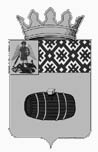 ОБЩЕСТВЕННЫЙ СОВЕТ ВЕЛЬСКОГО МУНИЦИПАЛЬНОГО РАЙОНААРХАНГЕЛЬСКОЙ ОБЛАСТИ165150, Архангельская область, г. Вельск, ул. Революционная, д. 65А, тел/факс: 6-21-82, e-mail: osmovel@yandex.ru                                              Повестка                  Заседание президиума Общественного Совета 11 апреля 2024 года в 16.00,     состоится в здании Администрации Вельского района каб.304.На заседании  рассматриваться следующая повестка дня:16.00 – 16.20 час. «Информация по уборке и содержанию мест захоронения (кладбищ) на территории Вельского района.        Докладчик: Черняев В.В. - зам.главы администрации Вельского района;      2. 16.20– 16.40 час. «Информация о работе штаба по координации помощи семьям мобилизованных и военнослужащих, участвующих в СВО»            Докладчик : Мартьянова О.А.- зам.главы администрации Вельского района; Разное.Председатель Общественного совета Вельского муниципального района                                             Шерягин В.Г.   06.04.2024